
UNIFIED CHECKOFF REMITTANCE 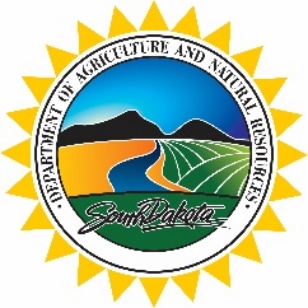        SOUTH DAKOTA DEPARTMENT OF AGRICULTURE AND NATURAL RESOURCES DO NOT CLIP OR STAPLE TO THIS DOCUMENTOMB NO. 0581-0093UNITED STATES DEPARTMENT OF AGRICULTURE AGRICULTURAL MARKETING SERVICESOYBEAN PROMOTION, RESEARCH, AND CONSUMER INFORMATION PROGRAM (SPARC)A program of promotion, research, and consumer information designed to strengthen, expand and develop new foreign and domestic markets for soybeans and soybean products.Note: Information is required by 7 CFR 1220.223. Failure to report can result in a fine. Information is held confidential (7 CFR 1220.243).According to the Paperwork Reduction Act of 1995, an agency may not conduct or sponsor, and a person is not required to respond to a collection of information unless it displays a valid OMB control number. The valid OMB control number for this information collection is 0581-0093. The time required to complete this information collection is estimated to average 1 hour per response, including the time for reviewing instructions, searching existing data sources, gathering and maintaining the data needed, and completing and reviewing the collection of information.REPORT AND REMITTANCE OF AMOUNT COLLECTED AND DUE ON SOYBEANS PURCHASEDI declare, under the penalties provided by law, that this report has been examined by me; and to the best of my knowledge and believe is a true, correct and complete report.LP-46 (Expiration Date 11/30/2024)	See reverse for burden/non-discrimination statementAmount PurchasedNet Market PriceCropRateAmount Remitted$Pulse Crops: Lentils, Dry Peas, ChickPeas, Lupines1.0% of the net market price$$Wheat/Durum0.4% of the net market price/bu.$Hundredweight of SUNFLOWERS$0.04/cwt.$Hundredweight of CANOLA$0.04/cwt.$Bushels of FLAX$0.01/bu.$Hundredweight of SAFFLOWERS$0.04/cwt.$Bushels of CORN$0.01/bu.$Soybeans brought Forward (see other side)Soybeans brought Forward (see other side)Soybeans brought Forward (see other side)Soybeans brought Forward (see other side)$Total RemittanceTotal RemittanceTotal RemittanceTotal Remittance$First Purchaser:Telephone Number:Signature:	Title:	Date:Signature:	Title:	Date:NAME AND ADDRESS (include P.O. Box or Street, City, State, and ZIP)NAME AND ADDRESS (include P.O. Box or Street, City, State, and ZIP)NAME AND ADDRESS (include P.O. Box or Street, City, State, and ZIP)NAME AND ADDRESS (include P.O. Box or Street, City, State, and ZIP)Federal Identification NumberFederal Identification NumberFederal Identification NumberNAME AND ADDRESS (include P.O. Box or Street, City, State, and ZIP)NAME AND ADDRESS (include P.O. Box or Street, City, State, and ZIP)NAME AND ADDRESS (include P.O. Box or Street, City, State, and ZIP)NAME AND ADDRESS (include P.O. Box or Street, City, State, and ZIP)State Grain Dealer License Number (if applicable)State Grain Dealer License Number (if applicable)State Grain Dealer License Number (if applicable)NAME AND ADDRESS (include P.O. Box or Street, City, State, and ZIP)NAME AND ADDRESS (include P.O. Box or Street, City, State, and ZIP)NAME AND ADDRESS (include P.O. Box or Street, City, State, and ZIP)NAME AND ADDRESS (include P.O. Box or Street, City, State, and ZIP)CountyCountyCountyNAME AND ADDRESS (include P.O. Box or Street, City, State, and ZIP)NAME AND ADDRESS (include P.O. Box or Street, City, State, and ZIP)NAME AND ADDRESS (include P.O. Box or Street, City, State, and ZIP)NAME AND ADDRESS (include P.O. Box or Street, City, State, and ZIP)Business Telephone (include area code)Business Telephone (include area code)Business Telephone (include area code)The report and assessments must be remitted (postmarked) by the last day of the month following the end of the collection period. Late Payments are subject to a 2 percent per month late payment charge. Must be remitted by 		. The following report is a report on soybeans purchased and the net market value paid for such purchases for the period commencing 	andending 	.The report and assessments must be remitted (postmarked) by the last day of the month following the end of the collection period. Late Payments are subject to a 2 percent per month late payment charge. Must be remitted by 		. The following report is a report on soybeans purchased and the net market value paid for such purchases for the period commencing 	andending 	.The report and assessments must be remitted (postmarked) by the last day of the month following the end of the collection period. Late Payments are subject to a 2 percent per month late payment charge. Must be remitted by 		. The following report is a report on soybeans purchased and the net market value paid for such purchases for the period commencing 	andending 	.The report and assessments must be remitted (postmarked) by the last day of the month following the end of the collection period. Late Payments are subject to a 2 percent per month late payment charge. Must be remitted by 		. The following report is a report on soybeans purchased and the net market value paid for such purchases for the period commencing 	andending 	.The report and assessments must be remitted (postmarked) by the last day of the month following the end of the collection period. Late Payments are subject to a 2 percent per month late payment charge. Must be remitted by 		. The following report is a report on soybeans purchased and the net market value paid for such purchases for the period commencing 	andending 	.“Net market value” (quoted price plus or minus premiums or discounts such as moisture and quality factors) is the total dollars paid for assessed soybeans during the reporting period.“Net market value” (quoted price plus or minus premiums or discounts such as moisture and quality factors) is the total dollars paid for assessed soybeans during the reporting period.STATE OF ORIGINNUMBER OF BUSHELS PURCHASEDNUMBER OF BUSHELS ASSESSEDNET MARKET VALUEOF ASSESSED BUSHELSNET MARKET VALUEOF ASSESSED BUSHELSRATETOTALX.005 =$X.005 =$X.005 =$X.005 =$X.005 =$* NOTE: If remitting assessments past due date, calculate the 2 percent mandatory late payment (compounded monthly).Total Assessments x.02 = Late Payment* NOTE: If remitting assessments past due date, calculate the 2 percent mandatory late payment (compounded monthly).Total Assessments x.02 = Late Payment* NOTE: If remitting assessments past due date, calculate the 2 percent mandatory late payment (compounded monthly).Total Assessments x.02 = Late Payment* NOTE: If remitting assessments past due date, calculate the 2 percent mandatory late payment (compounded monthly).Total Assessments x.02 = Late Payment* NOTE: If remitting assessments past due date, calculate the 2 percent mandatory late payment (compounded monthly).Total Assessments x.02 = Late PaymentTOTAL ASSESSMENTS =* NOTE: If remitting assessments past due date, calculate the 2 percent mandatory late payment (compounded monthly).Total Assessments x.02 = Late Payment* NOTE: If remitting assessments past due date, calculate the 2 percent mandatory late payment (compounded monthly).Total Assessments x.02 = Late Payment* NOTE: If remitting assessments past due date, calculate the 2 percent mandatory late payment (compounded monthly).Total Assessments x.02 = Late Payment* NOTE: If remitting assessments past due date, calculate the 2 percent mandatory late payment (compounded monthly).Total Assessments x.02 = Late Payment* NOTE: If remitting assessments past due date, calculate the 2 percent mandatory late payment (compounded monthly).Total Assessments x.02 = Late Payment* LATE PAYMENT =* NOTE: If remitting assessments past due date, calculate the 2 percent mandatory late payment (compounded monthly).Total Assessments x.02 = Late Payment* NOTE: If remitting assessments past due date, calculate the 2 percent mandatory late payment (compounded monthly).Total Assessments x.02 = Late Payment* NOTE: If remitting assessments past due date, calculate the 2 percent mandatory late payment (compounded monthly).Total Assessments x.02 = Late Payment* NOTE: If remitting assessments past due date, calculate the 2 percent mandatory late payment (compounded monthly).Total Assessments x.02 = Late Payment* NOTE: If remitting assessments past due date, calculate the 2 percent mandatory late payment (compounded monthly).Total Assessments x.02 = Late PaymentTOTAL REMITTANCE =SEND THIS REPORT AND A CHECK IN THE TOTAL AMOUNT SHOWN ABOVE TO:SD Department of Agriculture and Natural Resources 523 East Capitol Ave.Pierre, SD 57501Make checks payable to: South Dakota State TreasurerSEND THIS REPORT AND A CHECK IN THE TOTAL AMOUNT SHOWN ABOVE TO:SD Department of Agriculture and Natural Resources 523 East Capitol Ave.Pierre, SD 57501Make checks payable to: South Dakota State TreasurerSEND THIS REPORT AND A CHECK IN THE TOTAL AMOUNT SHOWN ABOVE TO:SD Department of Agriculture and Natural Resources 523 East Capitol Ave.Pierre, SD 57501Make checks payable to: South Dakota State TreasurerSEND THIS REPORT AND A CHECK IN THE TOTAL AMOUNT SHOWN ABOVE TO:SD Department of Agriculture and Natural Resources 523 East Capitol Ave.Pierre, SD 57501Make checks payable to: South Dakota State TreasurerSEND THIS REPORT AND A CHECK IN THE TOTAL AMOUNT SHOWN ABOVE TO:SD Department of Agriculture and Natural Resources 523 East Capitol Ave.Pierre, SD 57501Make checks payable to: South Dakota State TreasurerOFFICE USE ONLYOFFICE USE ONLYSEND THIS REPORT AND A CHECK IN THE TOTAL AMOUNT SHOWN ABOVE TO:SD Department of Agriculture and Natural Resources 523 East Capitol Ave.Pierre, SD 57501Make checks payable to: South Dakota State TreasurerSEND THIS REPORT AND A CHECK IN THE TOTAL AMOUNT SHOWN ABOVE TO:SD Department of Agriculture and Natural Resources 523 East Capitol Ave.Pierre, SD 57501Make checks payable to: South Dakota State TreasurerSEND THIS REPORT AND A CHECK IN THE TOTAL AMOUNT SHOWN ABOVE TO:SD Department of Agriculture and Natural Resources 523 East Capitol Ave.Pierre, SD 57501Make checks payable to: South Dakota State TreasurerSEND THIS REPORT AND A CHECK IN THE TOTAL AMOUNT SHOWN ABOVE TO:SD Department of Agriculture and Natural Resources 523 East Capitol Ave.Pierre, SD 57501Make checks payable to: South Dakota State TreasurerSEND THIS REPORT AND A CHECK IN THE TOTAL AMOUNT SHOWN ABOVE TO:SD Department of Agriculture and Natural Resources 523 East Capitol Ave.Pierre, SD 57501Make checks payable to: South Dakota State TreasurerSEND THIS REPORT AND A CHECK IN THE TOTAL AMOUNT SHOWN ABOVE TO:SD Department of Agriculture and Natural Resources 523 East Capitol Ave.Pierre, SD 57501Make checks payable to: South Dakota State TreasurerSEND THIS REPORT AND A CHECK IN THE TOTAL AMOUNT SHOWN ABOVE TO:SD Department of Agriculture and Natural Resources 523 East Capitol Ave.Pierre, SD 57501Make checks payable to: South Dakota State TreasurerSEND THIS REPORT AND A CHECK IN THE TOTAL AMOUNT SHOWN ABOVE TO:SD Department of Agriculture and Natural Resources 523 East Capitol Ave.Pierre, SD 57501Make checks payable to: South Dakota State TreasurerSEND THIS REPORT AND A CHECK IN THE TOTAL AMOUNT SHOWN ABOVE TO:SD Department of Agriculture and Natural Resources 523 East Capitol Ave.Pierre, SD 57501Make checks payable to: South Dakota State TreasurerSEND THIS REPORT AND A CHECK IN THE TOTAL AMOUNT SHOWN ABOVE TO:SD Department of Agriculture and Natural Resources 523 East Capitol Ave.Pierre, SD 57501Make checks payable to: South Dakota State TreasurerPENALTIES: You may, by law, be fined up to $10,000, imprisoned up to 5 years, or both for knowingly or willfully making false statements within this document (18 U.S.C. §1001).PENALTIES: You may, by law, be fined up to $10,000, imprisoned up to 5 years, or both for knowingly or willfully making false statements within this document (18 U.S.C. §1001).CERTIFICATION STATEMENTCERTIFICATION STATEMENTCERTIFICATION STATEMENTCERTIFICATION STATEMENTCERTIFICATION STATEMENTCERTIFICATION STATEMENTCERTIFICATION STATEMENTNAME/TITLE (Print or type)SIGNATUREDATE